CRAVENLINK 864Bradford - Ilkley - Skipton - MalhamCRAVENLINK 864Summer Sundays and Bank Holidays from 9th April 2023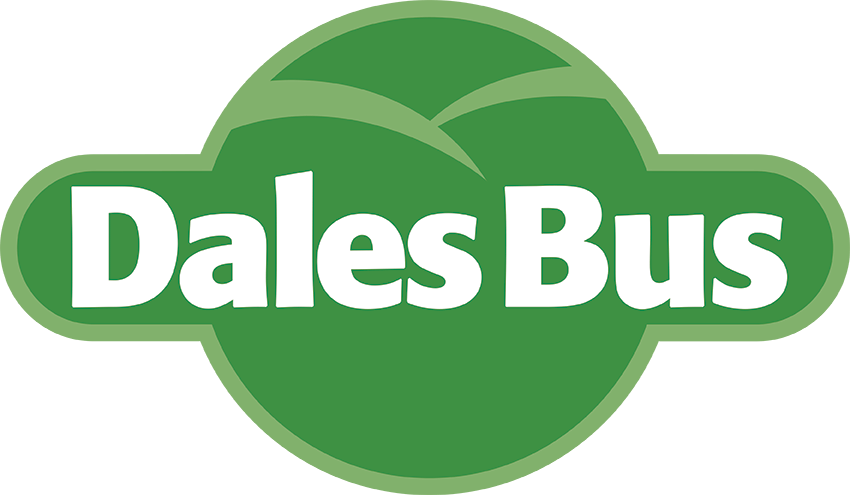 